ПЛАН ЗАСТРОЙКИпо компетенции «Технология продуктов питания из растительного сырья»регионального этапа Чемпионата по профессиональному мастерству «Профессионалы» в 2024 г.	2023 г.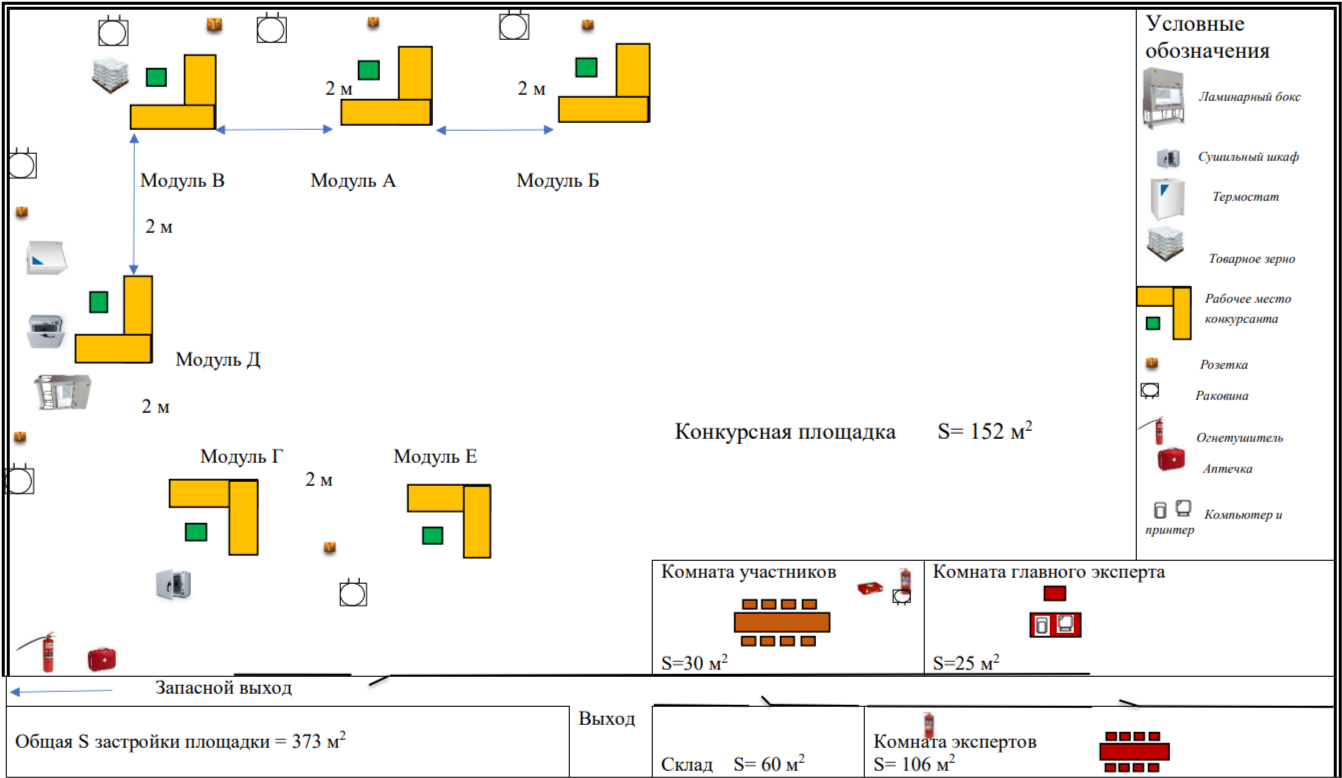 Актуальный план застройки для проведения чемпионата вычерчивается 
в соответствии с принятыми в компетенции условными обозначениями 
с применением компьютерных программ и с учетом наименований инфраструктурного листа.План застройки может иметь иную планировку, утвержденную главным экспертом площадки.При выполнении конкурсного задания (инвариант) площадь рабочего места должен быть не менее 6 м2.План работы площадки разработан с учетом модулей константы и вариативной части.Комната участников, комната экспертов, главного эксперта могут находиться в другом помещении, за пределами конкурсной площадки в шаговой доступности. Зона работы главного эксперта может размещаться как в отдельном помещении, так и в комнате экспертов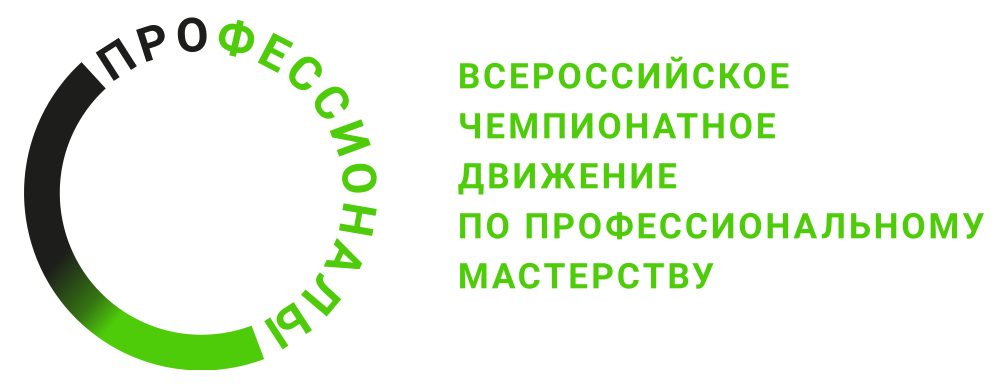 